Year 5 Writing  Week 2, Lesson 4
LO: To write in the role of a characterSuccess Criteria: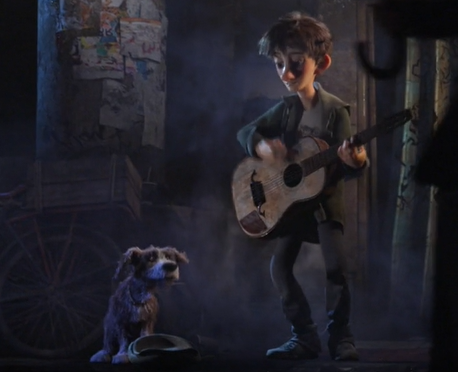 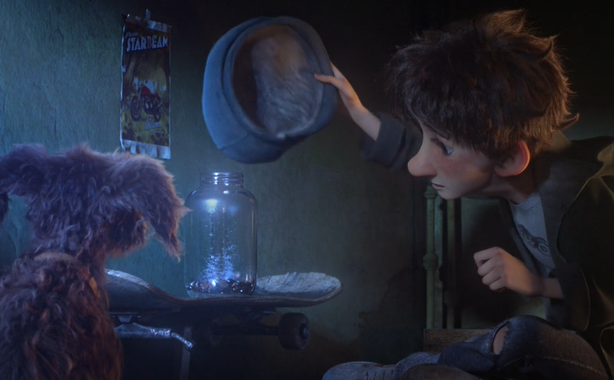 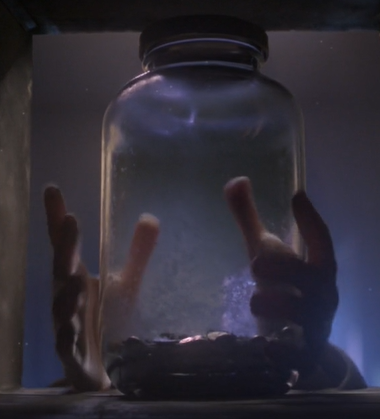 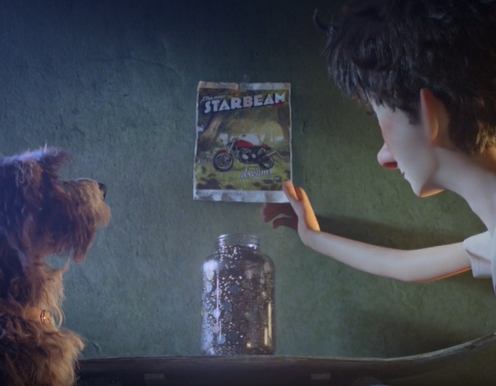 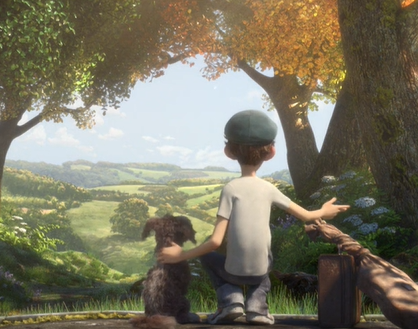 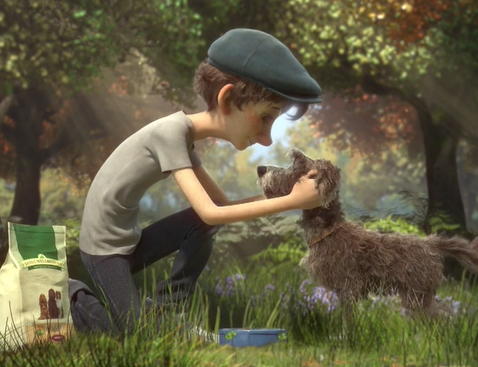 E.g. It was another miserable day and I longed to stay indoors but the hope of moving to the country pushed me outside. Harry was huddled in the back of the bike, always eager to go outside. I’m sure he will become as depressed as me once he sees where we go. Year 5 WritingSteppingstone activity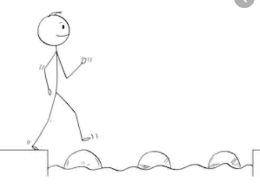 Lesson 4
LO: To write in the role of a character
Success Criteria:E.g. Dear Diary, I was tired after another long day in the city. The weather was miserable and bitterly cold. Yet again people rushed by whilst I played a song in the background. Harry was sitting beside me receiving a  few glances from people passing by. Write in the first person - JackWrite in the past tense Include characters thoughts, feelings and hopes (using powerful vocabulary)Describe the settings – city life and then the countrysideInclude fronted adverbialsInclude subordinate clauses (extra information) with commas Write in the first person - JackWrite in the past tense Include characters thoughts, feelings and hopes (using powerful vocabulary)Describe the settings – city life and then the countrysideInclude fronted adverbialsUse these question prompts to help you?What were you doing in the city?Why were you playing a guitar?What were you planning to do in the countryside?What did you feel when you got there?